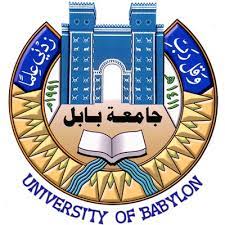 رئاسة جامعة بابلسياسات الجامعة الخاصة بأهداف التنمية المستدامةاعداد اللجنة الدائمة لإعداد ومراجعة السياسات اسم الملف : Arabic_UoBPP_15_2021.docx15 تم مراجعتها.واسنادها الى الاثر القانوني وتعديلها في الاجتماع 29-10-2021جمهورية العراقوزارة التعليم العالي والبحث العلميجامعة بابلاعضاء اللجنة:العضو 1: أ. د. عباس نوري خضير العضو 2: أ. د. أسماعيل صعصاعالعضو 3: أ .د. فالح حسن كاطع العضو 4: أ. د. أياد محمد جبرالعضو 5: أ. د. زينب عبد الرزاق عبودالعضو 6: أ.م. د. هلال عبد الحسين عبود الليباويالعضو 7: م. د. بشرى محمد كاظم المطيريرئيس اللجنة: أ. د. قحطان هادي الجبوري  ©جامعة بابل-الرئاسة- وحدة تصنيف الجامعاتجميع الحقوق محفوظةايلول 2021http://www.uobabylon.edu.iq/http://sustainability.uobabylon.edu.iq/©جامعة بابل-الرئاسة- وحدة تصنيف الجامعاتجميع الحقوق محفوظةايلول 2021http://www.uobabylon.edu.iq/http://sustainability.uobabylon.edu.iq/UoBPP-15رقم السياسةالمساواة في القبول وعدم التمييز  عنوان السياسة أضف تاريخًا مستقبليًا عندما تدخل السياسة حيز التنفيذ بهذا التنسيق: شهر /يوم / سنة .  تاريخ النفاذ او الصلاحية30/10/2021تاريخ المصادقةhttps://iso.uobabylon.edu.iq/download/SCAN0006.PDF تم التدقيق والمراجعة في اكتوبر 2021تاريخ المراجعة (التنقيح)تهدف هذه السياسة الى عدم التمييز بين المتقدمين في اجراءات القبول لكل البرامج الدراسية في الجامعةالغرض من السياسةالمادة 34 من الدستور العراقيمجال او اطار السياسةالمتقدمون لكل البرامج الدراسية الفئة المستهدفةرئيس جامعة بابلالجهة التي تصادقالجهات المسؤولة وذات الصلة المسؤولة عن التنفيذ والإدارة:رئيس الجامعةمساعد رئيس الجامعة للشؤون الادارية والمالية.مساعد رئيس الجامعة للشؤون العلمية.العمداء ومعاونيهم في كليات الجامعة.رئاسة الجامعة- قسم شؤون الطلبة الجهة  المسؤولةالإدارات أو المكاتب الرئيسية التي يجب إخطارها/ اشعارها بالسياسة بعد المصادقة والاعمام:دوائر الوزارة ذات العلاقة.ديوان محافظة بابل.مديرية بيئة محافظة بابل.رئيس الجامعة.مساعد رئيس الجامعة للشؤون الادارية والمالية.مساعد رئيس الجامعة للشؤون العلمية.العمداء ومعاونيهم في كليات الجامعة.تشكيلات الجامعة – المراكز والاقسام كافة.قسم الدراسات والتخطيط.قسم ضمان الجودة.الملف الدوار.الجهات التي يجب اطلاعها على اعمام السياساتدليل السياسات العامة والاجراءات الادارية في جامعة بابل الخاصة بأهداف التنمية المستدامة.موقع جامعة بابل الرسمي باللغة العربية.موقع جامعة بابل الرسمي باللغة الانكليزية.اشعار رسمي الى تشكيلات الجامعة الادارية : كليات واقسام الرئاسة كافة.مواقع نشر السياساتالمساواة في القبول :  ضمان حق المساواة لجميع المتقدمين في القبول في الجامعات دون أي تمييز او استثناء او تفضيل يقوم على اساس العرق او اللون او النسب او الجنس.التعاريف والمصطلحات لضمان تحقيق المساواة في القبول والابتعاد عن التمييز اتبعت الجامعة الآتي  :تمتلك الجامعة سياسة قبول غير تمييزية وفي حال تفضيل احد الجنسين ضمن قنوات قبول خاصة والتي تعنى بالموهبة والمهارات وطبيعة الجنس يتم الاعلان عن ذلك بشفافية امام جميع المتقدمين.تمتلك جمهورية العراق قانون عادل وبعيد عن التمييز بين الجنسين في القبول في قطاع التعليم العالي.تطوير نظام قبول يستند الى اسس المنافسة العامة والقدرة على التحصيل العلمي .اتخاذ الجامعة لمجموعة من المعايير في عمليات القبول بما يضمن عدم حصول تجاوزات في ذلك .اعلان قوائم الطلبة المقبولين مع اسس المفاضلة على الموقع الالكتروني للجامعة والكليات .اعتماد مدونة سلوك ملزمة لأعضاء هيئة التدريس توضح حقوق الطلبة  ذكوراً واناثاً وواجبات اعضاء هيئة التدريس تتكرس بها قوانين وانظمة الجامعة والقيم والاخلاق الاكاديمية المعتمدة .تقوم الجامعة بتطوير ندوات ومؤتمرات وانشطة لزيادة الوعي بموضوع عدم التميز.تلتزم الجامعة بتهيئة بيئة خالية من التمييز والحفاظ عليها .تشجع الجامعة أي شخص يعتقد أنه تعرض للتمييز على الابلاغ عن الأمر فوراً.جمع التبرعات في صناديق خاصة لمساعدة وتحفيز الطلبة الذين ينتمون الى الأُسر ذات الدخل المحدود .بيان السياسةحسب ما جاء في القوانين المذكورة اعلاهالاجراءات الاداريةلا يوجدالملاحظات الأخرى